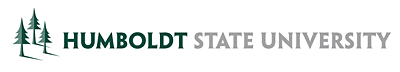 Enrollment Management Plan(EMP)2009 – 2016APPENDICESHUMBOLDT STATE UNIVERSITY FULL TIME EQUIVALENT STUDENTS (FTES)* BY SUBJECT AREACSU GRADUATION INITIATIVE UPDATE SEPTEMBER 2011CSU MEMORANDUM – FACILITATING GRADUATIONRETENTION & GRADUATION MATRIXI.	INTRODUCTION: ENROLLMENT MANAGEMENT PLANNING AT HUMBOLDT STATE UNIVERSITY (HSU)Colleges and universities across the nation face increasing pressure to recruit, matriculate, and retain students in the face of shrinking budgets, increasing competition, and demands for greater accountability. Humboldt State University has experienced these challenges first-hand in recent years. HSU’s success, financially and as an institution of higher education, largely depends on stable enrollment. A comprehensive plan to manage enrollment can serve as a roadmap to stable enrollment and achievement of institutional priorities.Enrollment management encompasses a set of well-planned strategies and tactics designed to shape the University’s enrollment.  Through the effective management of its enrollment, HSU will influence student enrollment to meet established institutional goals.  There is nothing haphazard or hurried about enrollment management planning.  It is the development and implementation of a set of programs and activities that are integrated and coherent. Every action taken is informed by and based upon the collection, analysis, and use of data.This Enrollment Management Plan 2009-2016, represents the first coordinated effort at incorporating all of the aspects of enrollment management (student success, recruitment and retention) into a document that informs every part of the University about specific roles and responsibilities in these vital efforts.Improving graduation rates for all students at HSU requires active intervention and support throughout our students’ time of residence. Our improvement plan represents a mixture of measures of identification, proscriptive policies and actions, counseling/advising, and academic support. The goal is to review our processes and campus culture and adjust them to meet student needs. These measures, over time, will help students succeed academically, stay at HSU and move expeditiously toward graduation, while helping us attain our goal of improving graduations rates by 15% for under-represented students and 12% for the rest of the student population by 2015. HSU is committed to promoting equal opportunity and academic success for all of its students. One of the themes in HSU’s current WASC reaccreditation effort is to promote academic success for underrepresented minority (URM) students. Using the CSU’s definition of URM students, HSU currently has a 6 year graduation gap of 9% (i.e., Non-URM FTF students at HSU have a 6 year graduation rate which is 9% higher than the 6 year graduation rate for URM students). The goal is to halve this gap for students entering in the Fall 2009 FTF cohort (which will graduate in the 2016 FTF cohort). This translates into increasing the 6 year graduation rate for Non-URM students by 12% and the rate for URM students by 15%. The gap for transfer students after three years has averaged about 4% so the goal will be to halve that gap for the Fall 2009 cohort. This plan is continuously evaluated and revised as circumstances change.  The Enrollment Management Working Group is composed of the Chair, University Senate; Director of Institutional Research; Vice Provost; Dean, College of Professional Studies; Associate Dean of Retention; Dean, College of Arts, Humanities, and Social Sciences; Director of Financial Aid; Interim Director of Marketing and Communication; Director, Diversity and Inclusion; Director, HSU International Center; Director of Admissions; Dean, College of Natural Resources and Sciences; and is co-chaired by the Provost and Vice President for Academic Affairs and the Vice President for Student Affairs and Enrollment Management.The Enrollment Management Working Group’s specific charges are: (a) communicating to the University community the role of enrollment planning in institutional success; and (b) systematically reviewing strategies within the EMP and directing appropriate human and financial resources toward their achievement.  At least annually, the Enrollment Management Working Group (EMWG) will review the effectiveness of the enrollment initiatives over the previous year, examine new trends, realities, and data, and modify the plan as necessary for the upcoming year. In addition, the EMWG will assist, as needed, with the development and on-going evaluation of departmental/college Enrollment Management Plans.II.	THE MISSION OF HUMBOLDT STATE UNIVERSITYHumboldt State University is a comprehensive, residential campus of the California State University (CSU). We welcome students from California and the world to our campus. We offer them access to affordable, high-quality education that is responsive to the needs of a fast-changing world. We serve them by providing a wide array of programs and activities that promote understanding of social, economic and environmental issues. We help individuals prepare to be responsible members of diverse societies.These programs and the experience of a HSU education serve as a catalyst for life-long learning and personal development. We strive to create an inclusive environment of free inquiry, in which learning is the highest priority. In this environment, discovery through research, creative endeavors and experience energizes the educational process.Humboldt State University VisionHumboldt State University will be the campus of choice for individuals who seek above all else to improve the human condition and our environment.  We will be the premier center for the interdisciplinary study of the environment and its natural resources.  We will be a regional center for the arts.We will be renowned for social and environmental responsibility and action.  We believe the key to our common future will be the individual citizen who acts in good conscience and engages in informed action. We will commit to increasing our diversity of people and perspectives. We will be exemplary partners with our communities, including tribal nations. We will be stewards of learning to make a positive diﬀerence.III.	HISTORICAL OVERVIEW: ENROLLMENT 1996 – 2012Enrollment History - Humboldt State UniversityRefer to Appendix A.  Humboldt State University Full Time Equivalent Students (FTES)* by Subject Area IV.	ENROLLMENT GOALS: OPTIMAL ENROLLMENT MIX 2009 – 2016The CSU Graduation Initiative strives to raise the freshman six-year graduation rate by eight percentage points by 2015-2016, and cut in half the existing gap in degree attainment by CSU’s under-represented minority (URM) students. Involving all 23 CSU campuses, the Graduation Initiative encourages campuses to establish graduation targets comparable to the top quartile of national averages of similar institutions, and to close the URM achievement gap through a series of carefully planned activities.As a system, the CSU graduates just over 50% of its students in six years. Every interrupted education is a lost opportunity for the student, the student’s family and community, and the state. We face a moral imperative to serve our students better by helping more of them complete the college educations that prepare them for full and productive lives. The Graduation Initiative commits us to systematically discovering and dislodging the roadblocks to our students’ success, now and for the rest of their lives.The enrollment management goals include: achieving enrollment targets at each campus; attaining diversity within our student population that reflects the State of California’s demographics; facilitating graduation; and ensuring that enrolled students have access to courses needed for their major and graduation.CSU’s campuses will deploy a range of tools to meet these enrollment targets such as declaring campus impaction or major impaction (when a campus or major has more applicants than slots available); admitting only fully eligible applicants; adhering to deadlines; and precluding students from enrolling in courses once they have met all the necessary degree requirements by conferring their degrees.CSU’s leaders and many members of the CSU community are meeting with state lawmakers and public officials in Sacramento and in the local campus districts to underscore the need for adequate funding and long-term investment in the CSU.Enrollment Targets Through Fall 2016V.	RETENTION AND GRADUATION FOR ALL STUDENT CATEGORIESThe HSU 2011 Retention Report identifies multiple areas of concern:The declining retention and graduation of male students.The low retention and graduation of all students compared to the CSU system.Below average retention rates for Native American, African American, Asian-American and Pacific Islander students.Below average graduation rates for Native American, African American, Latino, and Pacific Islander students.The low retention rates of lower division transfer students and declining retention rates for upper division transfer students.The low retention rates of undeclared and misdeclared students.Primary Goal:  Improve student persistence and graduation rates.  Our initial goal in the Graduation Rate Improvement Plan was to improve our one-year retention rates of first-time freshman cohorts from 74% from Fall ’09-Fall ’10 to 80% by Fall ’14-Fall ’15, and our 6-year graduation rate from 41.5% in Spring ’09 to 62% in Spring ’14. Strategies:Continue research focused on creating greater understanding of factors affecting student success and completion. Existing information may be located at www.humboldt.edu/irp. Establish intervention programs for at-risk students.Enhance university-wide academic advising and academic support efforts.Increase attention to student involvement initiatives.Enhance ‘customer services’ throughout the university.Develop and implement a plan to eliminate the achievement gap for URM students.Strategy 1: Continue research focused on creating greater understanding of factors affecting student success and completion.Overview: Measuring overall retention rates is important in monitoring trends in longitudinal data. It also allows us to see the success of initiatives implemented in student success and retention, yet it is equally as important to disaggregate retention data by gender as well as race and ethnicity, so we have a better idea as to which students are succeeding and which students are not. Further research should be conducted in areas such as:Remedial and core course studies to gateway course success and subsequent retention implications and subsequent course success measures.ender and race discrepancies in retention of first-time freshmen (FTF) and transfer students.Academic performance in terms of GPA and number of units earned, academic performance and how it relates to retention.Compounding effects of housing, financial aid, availability of work, and campus climate on retention.Disaggregation based on declared major. Course scheduling patterns and the barriers they may present in students’ efforts to complete their requirements.ffectiveness of initiatives recommend revisions.Intended Outcomes: This approach will help to ensure a gradual and steady improvement in student retention rates.  The benefits include stabilization of enrollment patterns, enhanced institutional reputation, and an improved environment that emphasizes student learning and success.  We can also use this data to communicate internally and externally about the value of a Humboldt education.  As the University continues to monitor trends in overall and disaggregated retention rates, policy and curricular decisions can be directed to better serve our students.Strategy : Establish, implement and evaluate effective intervention strategies to determine and serve at-risk students.Overview: We are now able to reasonably identify students  both pre-enrollment characteristics and factors related to ongoing academic progress.  However, we currently lack sufficient infrastructure and program/service coordination to effectively intervene. Actions include:Establish a follow-up system with students after they leave HSU.Develop pre-enrollment “bridge programs” to assist new students.Work on sequencing of courses and align/coordinate Early Start and Orientation.Intended Outcomes: This strategy is designed to directly positively impact retention and graduation of at-risk students.Strategy : Enhance university-wide academic advising, career advising and academic support efforts.Overview: The effective support of student learning and associated academic progress and needs is essential for realizing student retention.  Humboldt presently suffers from a generally insufficient level and quality of academic and advising support. Actions include: Implement a series of benchmarks for student progression through each HSU major and graduate degree.  For example, after freshmen year every Business major should have completed a list of courses with a minimum grade.  Have benchmarks at least at the freshmen and junior levels if not all four undergraduate levels. Intervene with those students not meeting those benchmarks.Revise graduate-program advising practices and curricula to improve graduation rates and reduce terms and units to degree.Intended Outcomes:  An improved level and quality of support for student learning services, academic advising efforts, and career counseling will directly and positively impact student retention, learning and satisfaction, resulting in reduction in units to degree and time to graduation.  Strategy : Increase attention to student involvement initiatives.Overview: An effective and well-integrated student life environment is essential for fostering student learning and success. In order to fully realize this progress, additional attention and resources must be leveraged.  Actions include:Implement a systematic program evaluation plan to assess effectiveness.Develop a culture of evidence, including consistent study of student learning outcomes and program effectiveness.Encourage wider student participation in co- and extra-curricular activities to foster collaboration and build a strong sense of community on campus.Encourage effective integration of curricular and co-curricular initiatives.Develop rituals and ceremonies on campus that communicate to students, staff and faculty, what it means to be a part of the HSU community.Align communication and branding of and events with the overall plan for HSU.nhance high impact practices such as Service Learning, undergraduate research opportunitiesand peer mentoring opportunities.Foster community among graduate students through initiatives such as encouraging the formation of a Graduate Student Association, establishing a gathering space for graduate students, or other approaches.Intended Outcomes:  An improvement in student engagement and retention.An increased sense of shared campus culture and identity in alignment achievement of academic goals.An improved campus climate.Strategy : Enhance ‘customer services’ throughout the university. Overview: Roadblocks and delays in basic business processes can frustrate students, contributing to negative campus climate and unnecessarily discouraging students. Actions include:Implement digital imaging and workflow technology to provide improved student services, greater efficiencies, and more effective utilization of human resources.dentify and catalogue areas where improvements and efficiencies to process, policy, procedure and organization will lead to increased student success.Support ongoing and meaningful training of frontline staff.Align correspondence, communication and branding of informational material with that of the general HSU plan.Develop a one-stop Enrollment Services Center.Develop a portal system disseminating information to students, staff and faculty.Intended Outcomes: Significant improvement in this area will result in improved recruitment, campus climate, and retention.  Strategy : Develop and implement a plan utilizing strategies 1-6 to eliminate the achievement gap for underrepresented minority students (URM). Overview:Currently, students in underrepresented groups graduate at substantially lower rates than do non-URM students. Our goal is to eliminate the gap by 2015. Actions include:the success of departmental strategies to eliminate asymmetries in course-level and program-level outcomes. Generate a comprehensive campus-wide action plan that collates all campus efforts focused on diversity and inclusive student success, .Provide focused resources to support the needs of under-represented student populations.Use data on student success, including that related specifically to URM students, in institutional decision-making and resource allocation.Within each of the three Colleges, developand implement methods for increasing equity in course success.Intended Outcomes: Efforts supporting the success of URM students will have more impact, significantly reducing the achievement gap each year.VI.	RECRUITMENT Annual Recruitment Plans must address both outreach and admission, and must be based on thorough and on-going institutional research.  HSU develops enrollment strategies consistent with the Education Code and Board of Trustees policy.  Enrollment priorities are for:Continuing undergraduate students in good standing;California Community College transfer students who have successfully concluded a course of study in an approved transfer agreement program;Other California Community College transfer students who have met all of the requirements for transfer;Other qualified transfer students; andCalifornia residents entering at the freshman or sophomore levels.Within these categories the following groups of applicants will receive priority consideration:Veterans who are residents of California;Transfers from California public community colleges;Applicants who have been previously enrolled at HSU, provided they left in good academic standing;Applicants who have a degree or credential objective not generally offered at other public postsecondary institutions; andApplicants for whom the distance involved in attending another institution would create financial or other hardships.Primary Goal:Reach the enrollment goals established by the University each year, including attempting to achieve the planned mix of student types.Strategies:Market HSU to potential students through “Search.”Increase exposure to students eligible to participate in the Western University Exchange (WUE).Increase our recruitment of first-time freshman in targeted out-of-state non-WUE markets.Develop relationships and articulation agreements with community colleges in the region and those that have programs that would feed into ours, to utilize capacity in our upper division courses.Improve recruitment and application processes for graduate programs.Strategy 1: Market HSU to potential students through “Search.”Overview:  HSU will purchase 100,000 names from a variety of sources and contract with Royall & Co to lead the search process.   Local names purchased through Search will automatically be made an inquiry at HSU.  This is to alleviate some of the concerns locally that HSU does not mail information to area residentsDevelop a 30 day communication plan specifically for “Search” names that incorporates email, print, and parent communicationsDevelop an offer brochure that will entice a student to respond to “Search”Track “Search” responders for analysisIntended Outcomes:Increase response rate of “Search” names to % (Fall 201 response rate was %)Fall 201 FTF application increase by 10%Strategy 2: Increase exposure to students eligible to participate in the Western University Exchange (WUE).Overview: As a participant in the WUE program, HSU has an opportunity to increase the number of students enrolling from WUE states.  In an effort to capitalize on this, we plan to continue recruitment activities in WUE states.  These states where selected due to their proximity and history of sending a large number of students to HSUAttend WUE fairs in WA, OR, NV, AZ, NM, ID, AK, CO, and UTSend a WUE specific postcard to prospects from WUE states that highlights the discounted out of state tuitionSend a congratulatory letter to admitted WUE students indicating they received the WUE scholarshipIntended Outcomes: Increase WUE applications by 5% from Fall WUE enrollment Establish contacts with counselors in WUE statesStrategy 3: Increase our recruitment of first-time freshman in targeted out-of-state non-WUE markets.Overview:  Increasing enrollment of these students will bring increased tuition revenue to the University, along with increased diversity within our student body.Invite prospective students to participate in a virtual FAD to have their application reviewed via Illuminate without having to travel to campusParticipate in NACAC fairs in NY, MA, TX, IL, and NJRe-assign a recruiter position to recruit solely out of state studentsCreate a larger web presence to extend our reach outside of CA and WUE statesZinch.com is a web tool we utilize that creates name recognition for us outside of our primary and secondary marketsCollegeView.com is subsidiary of Hobsons.  It is an online tool we use to increase knowledge of HSUIntended Outcomes: Increase out of state non WUE applications by 10%Increase out of state non WUE enrollment by 5%Strategy 4:Develop relationships and articulation agreements with community colleges in the region and those that have programs that would feed into ours, to utilize capacity in our upper division courses.Overview:   Statistically, qualified upper division transfers (those who have completed lower division GE) are retained and graduate at higher rates than first time freshmen and lower division transfers.Work with community colleges in order by distance to HSU on articulation agreements.  Majors with highest enrollments from that community college will be developed firstCNRS recruiter position will develop contacts at Northern area community colleges to assist in the development of feeder schoolsVisit College of the Redwoods on a weekly basis to meet with students on transferring to HSUHost a BBQ lunch and mini college fair at Santa Rosa community college. Invite academic representatives to travel to these locations to publicize their programs and HSUIntended Outcomes: Develop additional feeder community colleges other than College of the RedwoodsIncrease our articulation agreements with community colleges in CA to improve the transfer process for studentsIncrease our number of upper division transfer students from 900 to 1000Strategy 5:  Improve recruitment and application processes for graduate programsOverview:Graduate applications and enrollments are both decreasing. Recruiting for graduate programs is not currently part of the regular recruiting cycle, so HSU must begin planning how to increase applications. Moreover, the application process for graduate students is variable across programs, complex, and multi-layered; as a result, there are many points at which an application can fall through the cracks. Analysis of graduate application outcomes in recent years indicates that too many applications are not resulting Nominate additional programs for the Western Regional Graduate Program (WRGP); recruit in relevant states through related undergraduate programsAlign application deadlines across programsTrack each applicant’s progress through application process and follow up at key pointsMove to a fully paperless application and approval process, including online submission of letters and tracking of application component completionIntended Outcomes:  Graduate program applications, admissions, and enrollments will increase.VII. INTERNATIONAL RECRUITMENTInternational students enrich the campus and classrooms as they interact with HSU students, faculty and staff. As international students may not become residents of the state of California, they continue pay the full cost of their education and do not count against system enrollment targets.  As such, international students have the potential to fill unmet capacity and to enroll more students than is allowed by our current system level enrollment targets. Primary Goal:Increase the enrollment of international students at Humboldt State UniversityStrategies:Development of high quality promotion materials to support a variety of different approaches and initiatives in support of international student recruitment. Develop country specific recruitment plans based upon available data of the student population.Develop pathways for international students to come to HSU. Build a network of recruitment agencies in multiple countries to send individual students to HSU. Improve our ability to recruit international students currently attending US community colleges.Improve the CIP web presence.Strategy 1: Development of high quality promotion materials to support a variety of different approaches and initiatives in support of international student recruitment. Overview: Focus on the development of e-materials that may easily be used with recruitment partners and prospective students. E-materials should include the opportunity to produce printed materials for parents. Materials for the Intensive English Language Program should be in multiple languages for regions of the world that have the greatest likelihood of yielding international student enrollmentIntended Outcomes: Quality materials will support an increase in the enrollment of international students at HSU, resulting in increasing diversity in our student population.Strategy 2: Develop country specific recruitment plans based upon available data of the student population.Overview:Utilizing data about education in other countries, when coupled with information on a country’s specific economic situation and the currency exchange with the United States should lead to solid decision making regarding which countries to prioritize for recruitment of students.Countries such as Vietnam have a large disparity between the number of students graduating from high school and the number of available seats for freshmen in institutions of higher educationExplore opening an HSU Office in Beijing and other regions of China at recruitment partner’s expense, including the hiring of HSU alum. Replicate model in other countries as opportunities arise Intended Outcomes:Increase in the enrollment and diversity of the international student population at HSU. Increase HSU profile abroad.Strategy 3:Develop pathways for international students to come to HSU. Overview: One pathway example is an articulation with the General Assessment Certificate (GAC), which is owned by American College Testing Program (ACT).  GAC has Centers around the world; each has the appropriate accreditation in all jurisdictions in which the programs are offered.  The GAC strongly promotes its partner institutions to their thousands of students at no cost to the membersDevelop additional articulations with institutions of higher education in various countries as opportunities ariseIntended Outcomes:Increase in the enrollment and diversity of the international student population at HSU. Increase HSU profile abroad to specific target audiences such as the GAC students.Strategy 4: Build a network of recruitment agencies in multiple countries to send individual students to HSU. Overview:Developing relationships with multiple agencies requires high quality recruitment materials. It is also labor intensive as it requires staff to properly educate representatives both from the HSU campus but also with visits to their offices. Critical to the success of recruitment is timely responsiveness to questions from both students and partner agencies.Intended Outcomes:Increase in the enrollment and diversity of the international student population at HSU.Strategy 5:Improve our ability to recruit international students currently attending US community colleges.Overview: Working with HSU’s Enrollment Management staff, the Center for International Programs (CIP) staff should establish baseline data on the numbers of international students enrolled in community colleges in the western United States Develop a targeted list of community colleges with high international student enrollment and research their international transfer student fair dates and locations Coordinate with Enrollment Management staff to have these fairs covered utilizing high quality recruitment materials. Individuals representing HSU should also make an appointment with international student recruitment staff while at the community college campusContact community colleges to inquire about their willingness to list HSU’s information on their applications. Community Colleges will sometimes do this to support their own recruitment effortsIntended Outcomes:Increase in the enrollment and diversity of the international student population at HSU.Strategy 6:Improve the CIP web presence.Overview:CIP’s web presence should provide clear and concise information on student visa processes as well as the benefits students may access at HSU, such as “Optional Practical Training”. The web presence should also highlight activities on campus and off, and contain links to offices such as Housing and Student Life, etc.Intended Outcomes:Support the recruitment of international students by making information available in an attractive and easily accessible manner.  VIII.	FINANCIAL AID AND SCHOLARSHIPS Strategic utilization of financial aid and scholarships is an integral piece of enrollment management, and is an area that we will focus intently on in this plan.  Financial support is a key consideration for prospective students considering attendance at HSU, and the lack of financial support is a primary reason given by those leaving Humboldt without completing their baccalaureate degree.  We will develop financial aid awarding strategies, policies and practices that will help to shape our student population according to the enrollment goals of the university.Primary Goal:Utilize available scholarship and financial aid dollars in the most effective manner for recruitment and retention purposes. Strategies:Gain a complete and thorough understanding of all funds available for financial aid and scholarship purposes.Evaluate the financial aid and scholarship awarding processes and timelines to maximize effectiveness in recruitment and retention of students.Develop a more highly visible scholarship program for recruiting students, and find permanent funding sources for these scholarships. an ongoing program of personal financial management to help students understand budgeting, financial aid, and money management. Develop metrics to help determine how to distribute available funds for graduate students most effectively.Strategy 1: Gain a complete and thorough understanding of all funds available for financial aid and scholarship purposes.Overview:Utilizing the available scholarship and financial aid funding in the most effective manner possible for recruitment and retention purposes is a basic enrollment strategy that has not been widely understood or practiced at HSU.  We must complete a sophisticated analysis of our financial aid leveraging potential in order to decide how best to utilize these funds as tools for meeting our enrollment goals.  Areas of study include:Development of a comprehensive listing of all funds available to HSU students through our financial aid need-based processes and all scholarship funds - need and merit based.Analyze the possibility of utilizing part of the WUE and/or tuition revenue from full-pay out-of-state students to provide scholarships for the full-pay students that the university is interested in recruiting and retaining.Examine the awarding policies and procedures for international student scholarships funded from international student tuition revenue to ensure maximum effectiveness of those dollars.Intended Outcomes:  Use optimal financial support strategies for HSU students to enable us to meet enrollment goals and maximize the effectiveness of our limited financial aid and scholarship dollars.Strategy 2:Evaluate the financial aid and scholarship awarding processes and timelines to maximize effectiveness in recruitment and retention of students.Overview:For maximum effectiveness, prospective students should receive their financial aid package, including scholarships, before May 1.  Currently-enrolled students should also receive their financial aid awards prior to that date, so they can make their plans to return to Humboldt the following fall term.  We need to align all of our policies and procedures to this timeframe, so that the financial aid award we send to students is complete.   consistent scholarship awarding timelines across the university, so that departmental scholarship selections are completed at the same time as the awards made in the Financial Aid Office and will be included in the initial financial aid package for all students. a comprehensive group of campus community members to support the direction of recruitment and retention via leveraging and selection priorities.  Include Sponsored Programs grants and awards that are pursued by campus faculty to support the financial and educational needs of the students.  implementation of the Scholarship Tracking and Review System (STARS), and continue to enhance the program and processes to facilitate recruitment and retention.Intended Outcomes:Earlier, complete financial aid award packages will help prospective and returning students make better enrollment decisions.  Scholarships will help recruit prospective students who otherwise might not decide to enroll at Humboldt. The complete financial aid package which includes HSU scholarships for continuing students would promote persistence to degree as students make financial decisions to return to HSU, which could further support the graduation rate improvement for the campus.Strategy 3:Develop a more highly visible scholarship program for recruiting students, and find permanent funding sources for these scholarships.Overview:Creating new scholarships that are strategic in focus will help us more effectively recruit students who otherwise might not choose to enroll at Humboldt.  These scholarships should be renewable and the criteria for awarding should go beyond traditional measurements of GPA and/or test scores.  And, they should have a distinctive “Humboldt” flavor.Given our social responsibility pledge at graduation, new scholarships to support enrollment targets and goals could be distinct by reflecting ecological, diversity, social change, and sustainability experience/goals within the student candidates.  A higher visibility of those selected students via social media and other avenues should also be part of the marketing to the subsequent incoming classes.  This could help address “who Humboldt is” and perhaps remove the agricultural stigma of the region.   It would further echo the out-of-classroom education that Humboldt promotes.Intended Outcomes:The outcomes will be our ability to develop a student population reflective of the goals of our EMP.  By strategically developing funds for particular purposes, and by awarding them during the recruitment/admission process, we have a better opportunity to shape our student body.Strategy 4:Overview:Reducing the number of credits that a student can receive financial aid for should have the effect of encouraging students to declare their majors earlier, to stay on track with their degree plan, and to graduate in a more timely fashion.  This change would require closer coordination and better communication between students and their advisors, and should facilitate more timely degree completion.Intended Outcomes:The outcome of this strategy would be to improve our six-year graduation rates.Strategy 5:   an ongoing program of personal financial management to help students understand budgeting, financial aid, and money management.Overview:Many students arrive on our campus with little or no experience in managing their personal finances, and college is an expensive venture.  While we already require students to do Entrance and Exit Counseling for financial aid, there is much more that we can and should do to educate them fully about their financial aid, personal budgeting, and how to best utilize the financial resources available to them.Develop workshops targeting different aspects of personal financial management, and make them available to students in a variety of settings and times.Consider ways to provide one-on-one financial management counseling services. some sort of personal budgeting/financial management a mandatory component of the student experience.Intended Outcomes:Increased retention and graduation rates will result from helping students develop financial plans that will reduce or eliminate financial barriers to graduation. Strategy 6:Develop metrics to help determine how to distribute available funds for graduate students most effectively.Overview:In an urban location, many students enter a local graduate school and attend part-time while holding down full-time positions in the community. HSU’s rural location precludes that approach to for many students, requiring them to seek other means of support. HSU has limited resources to contribute, so careful analysis of the sources available and the appropriate strategies for allocating them is vital to the health of our graduate programs. In most cases, also, the existence of the graduate program contributes significantly to the success of the undergraduate programs in the same department as well.Determine appropriate distribution of work/study funds for graduate students.Determine appropriate distribution and levels of graduate tuition waivers (out-of-state, GA/TA, etc.)Determine appropriate rates of pay for Graduate Teaching Associates and other graduate student.Intended Outcomes:HSU will be better able to attract and retain qualified graduate students, resulting in growth in graduate programs.IX.	MANAGING PROGRAM SIZEPrimary Goal:Strategies:Prescriptive degree maps with mandatory milestones, prerequisites, and rigorous enforcement of course repeat policies.Registration hold and advising for students who do not meet degree milestones.Strategic use of Tuition/Fee Scholarship Funds.Strategy 1: andatory milestones for degree programs. Prescriptive degree maps with mandatory milestones require students to complete specific courses and attain minimum GPAs by a particular point in time.Overview:Humboldt State University traditionally has a higher percentage of high-cost programs, primarily in the arts and sciences, than other campuses in the system.  While there is some legacy funding for these high-cost programs left from the “Orange-Book” funding formulas, which ended in the early 1990s, all subsequent funding has been based on a formula that uses the average cost of instruction for the system.  Enrollment-growth funding that comes to Humboldt does not cover the average cost of instruction because our average is well above that of the system.  In order to remain fiscally viable, the campus needs to find ways to reduce our average cost of instruction, bringing it more into line with the system average.  Controlling the size of high-cost programs and encouraging growth in low-cost programs is one way to do this.There are a variety of ways to try to control growth in high-cost programs and encourage growth in lower-cost programs.  The most direct way of doing this is to declare program impaction for high-cost programs, which allows a fixed number of students to enter the degree program.  If students who want to come to Humboldt are not admitted into an impacted program, the thinking goes; they would enter a lower-cost major.  However, data show that our high-cost programs are the ones that attract the majority of students to campus.  Given that fact, there is concern that declaring impaction for those programs will harm our recruitment efforts.  Data also show that substantial numbers of students who initially enter a high-cost program eventually migrate into lower-cost programs.  However, too often this happens only after they have taken many high-cost classes.  This increases the cost of instruction for the University as well as time to degree and the cost of education for students.  Identifying those students who are likely to migrate to lower-cost majors and encouraging them to do so sooner will decrease the cost of instruction as well as the student’s time to degree, cost of education, and level of frustration. Prescriptive degree maps with mandatory milestones is an effective way to decrease time to degree and the cost of education by helping students choose degree programs in which they will be successful earlier rather than later.  Establishing clear prerequisites where appropriate and enforcing course repeat policies can support this further.Because prescriptive degree maps with mandatory milestones prerequisites and enforcement of repeat policies not only help to lower the cost of instruction but also, and more importantly, improve student success, all degree programs should adopt this strategy.Intended Outcomes:Control the size of high-cost programs, reduce time to degree and improve graduation rates.Strategy 2:  egistration holdand mandatory advising for students who do not meet degree milestones.Overview:With prescriptive degree maps and mandatory milestones in place, students who fail to meet these milestones can be identified at the end of add/drop if their class schedule will not meet milestones or after final grades if they do not maintain the minimum GPA.  This allows early advising aimed specifically at catching up to milestones, considering alternative plans, and developing the timelines for particular actions.Intended Outcomes:Control the size of high-cost programs, reduce time to degree and improve graduation rates.Strategy 3:  Strategic development and use of Tuition/Fee Scholarships to encourage enrollment in low-cost and/or under-subscribed programs.Overview:During the recruitment process, we can attract students into low-cost or under-subscribed programs through scholarships.  These scholarships would be offered to students who are otherwise not likely to attend Humboldt without a tuition/fee scholarship.Intended Outcomes:Increase growth in low-cost and under-subscribed programs.X.  MARKETING AND COMMUNICATIONS At Humboldt State, we pride ourselves on quality academics delivered by faculty who know our students by name. Our small class sizes and hands-on learning opportunities set us apart from other California universities. However, our remote location and lack of name recognition are hurdles that most other universities in the state don’t have to deal with. To overcome these challenges, we need to communicate our strengths and values with a consistent voice and message, and build on our reputation as a leader in the sciences and in environmental and social responsibility.Primary Goal:Strengthen and promote the identity, achievements and core values of the university through innovative and effective communications. Identify and understand our target audience. Develop and execute integrated strategic marketing and communications programs to enhance the institutional image in the eyes of our prospective and current students, as well as other key constituents.Strategies:Know our audience.Communicate consistently and effectively.Strengthen our brand awareness among key constituencies.Strategy 1: Know our audience.Overview: Do a comprehensive analysis of our prospective and/or current students every 3–5 years, including BOTH demographic and psychographic data.Develop a plan to reach new markets (i.e. out-of-state non-WUE students), which could include assistance from a consultant, conferences, webinars, books/articles, and other.Listen to our constituents:Implement required or incentivized satisfaction surveys for graduating students and recent alumni.Create a knowledge center for survey results and demographic/ psychographic data.Continuously adjust messaging and processes to address issues/concerns discovered in the Admitted Student Questionnaire and other future surveys.Intended Outcome:More focused recruitment and marketing to students who are a good fit for Humboldt State will help with retention and recruitment.Strategy 2:Communicate consistently and effectively.Overview:Develop marketing materials specific to the targeted audiences (i.e. International, Transfers, etc.).Ensure key messages are infused throughout the recruitment process, as well as in communications to current students, alumni, families, counselors, the higher education community, and donors:Variety of high quality academic programs.Hands-on opportunities for students in research, field experiences and internships.Mentoring relationship between faculty and students.Educational outcomes and graduate success.Commitment to environmental and social responsibility.Develop marketing toolkits for:Employees - especially those recruiting outside Admissions. Graduate programs - Streamline the graduate application process and focus on consistent communication between students and departments while including a timeline for achieving the goals (PREP/Deans w/ programs).Complete an audit (one-time, annual, or ongoing) of all communications that go to our prospective students from any department. Expand to current students if feasible.Establish an ongoing, central university marketing budget to pay for materials such as Department Brochures and Fact Sheets, University Catalog, Travel Brochure (our version of a campus viewbook), Field Guide (walking tour and fast facts), special marketing initiatives, and others as needed.Focus on developing key campaigns that emphasize strategic use of social media approaches and high quality photos and video.Develop a campaign—likely focused on video—to address the issue of culture shock and ease the transition of incoming students.Develop a campus pride- and community-building campaign that connects various HSU constituents (including students) through various social media platforms.Coordinate and help specific areas develop effective social media approaches.Continue to utilize the HSU website as one of the main marketing tools, with a focus on outreach to prospective students, as well as other key constituents. The Marketing & Communications department will continually update and refresh the top-level pages and create new templates for secondary and core business pages.Intended Outcomes:Cohesive messaging and visual communication will reinforce the university’s quality and relevance in the lives of key target audiences, including current and prospective students, alumni, donors, friends, and faculty and staff members.Strategy 3:Strengthen our brand awareness among key constituencies.Overview: Proactively seek out media coverage beyond North Coast (San Francisco, Sacramento, Portland, etc.).Send mailings of university publications and/or letters with updates on specific projects of interest to Western U.S. college presidents and other influentials.When advertising or promoting Humboldt State University in general, focus on our strengths in natural resources and sustainability.Advocate for/promote specific campus activities and participation in key sustainability and environmentally-focused rankings.Create an ongoing marketing budget to fund larger advertising projects, special projects, and campaigns that may not be funded otherwise.Increase communications about our students by adding a “hometown release” program.Intended Outcomes:Strengthened regional and national reputation of HSU’s academic, research, athletic and creative endeavors will attract more students and build supportive and collaborative relationships with external constituents.XI. GLOSSARY Academic Year	AYAmerican College Testing Program	ACTCalifornia State University	CSUCenter for International Programs	CIPDiversity and Inclusive Student Success Collaborative 	DISSCoEnrollment Management Plan	EMPEnrollment Management Working Group	EMWGFirst Time Freshman	FTFFirst Year Experience	FYEFreshmen Interest Group	FIGFull Time Equivalent (Students) 	FTE(S)General Assessment Certificate 	GACGeneral Education	GEGrade Point Average	GPAHumboldt State University	HSUIntegrated Curriculum Committee	ICC Program Review, Evaluation, and Planning 	PREPScholarship Tracking and Review System 	STARSStudent Engagement and Leadership…………………………….	SEALSUnder Represented Minorities	URMWestern Association of Schools and Colleges	WASCWestern Regional Graduate Program	WRGPWestern University Exchange 	WUEUniversity Enrollment History 
census_hist report generated: 06-OCT-11University Enrollment History 
census_hist report generated: 06-OCT-11University Enrollment History 
census_hist report generated: 06-OCT-11University Enrollment History 
census_hist report generated: 06-OCT-11University Enrollment History 
census_hist report generated: 06-OCT-11University Enrollment History 
census_hist report generated: 06-OCT-11University Enrollment History 
census_hist report generated: 06-OCT-11
YearSummer
enrollFall
enrollSpring
enrollSummer
FTESFall
FTESSpring
FTES1996-97768774037338.47137.51997-98749273477156.87073.41998-99747573427206.27147.91999-00754573347142.77057.42000-01129474337192513.76986.06855.82001-02154073827172656.86923.56795.12002-03147876117494597.97097.87071.02003-04146177257445601.77185.47052.32004-05755071837129.56774.42005-06121474607174489.76994.66707.12006-07116674347146465.26875.66718.72007-08105977727478406.17189.16908.72008-0953178007521195.87223.27034.02009-10795472697489.57000.22010-11790374347347.67103.32011-1280457617.3